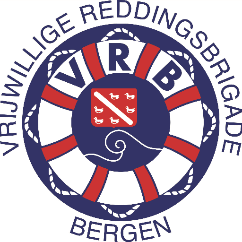 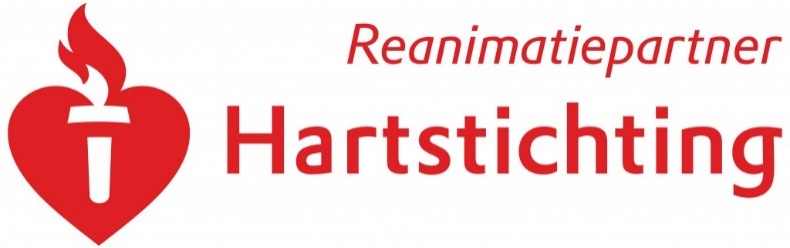 Inschrijfformulier Reanimatie en AED gebruikNaam*Geboortedatum*Adres*Postcode*Woonplaats*Telefoonnummer*Mailadres*Datum/tijd/soort cursus:Dit formulier mailen naar opleidingen@reddingsbrigade-bergen.nl 